Об утверждении плана реализациимуниципальной программы «Защита населения и территории от чрезвычайных ситуаций, обеспечение пожарной безопасности и безопасности людей на водных объектах»на 2016г. В соответствии с Федеральным законом от 06.10.2003г. №131-ФЗ «Об общих принципах организации местного самоуправления в Российской Федерации», постановлением Администрации Истоминского сельского поселения от 15.08.2013г. № 284 «Об утверждении порядка разработки, реализации и оценки эффективности муниципальных программ Истоминского сельского поселения», с изменением бюджетных ассигнований.-ПОСТАНОВЛЯЮ:1. Утвердить план реализации  муниципальной программы «Защита населения и территории от чрезвычайных ситуаций, обеспечение пожарной безопасности и безопасности людей на водных объектах» Истоминского сельского поселения на 2016 год, согласно приложению.    2. Разместить постановление на официальном сайте Администрации Истоминского сельского поселения.          3. Контроль за  исполнением  настоящего   постановления  возложить  на  Заместителя  Главы  Администрации   Истоминского   сельского  поселения Р.Ф. Жигулину.Глава администрации Истоминского сельского поселения                                                                                          		         Л.Н.ФлютаПостановление вносит Специалист 1 кат.Баделина К.А.Приложение к ПостановлениюАдминистрации Истоминскогосельского поселенияот 30.12.2015 г. № 543План реализации муниципальной программы «Защита населения и территории от чрезвычайных ситуаций, обеспечение пожарной безопасности и безопасности людей на водных объектах» Истоминского сельского поселения на 2016 годГлава администрацииИстоминского сельского поселения                                                                                                                         Л.Н. ФлютаИсп. К.А. Баделина 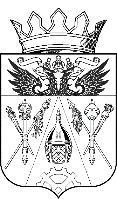                             АДМИНИСТРАЦИЯ ИСТОМИНСКОГО СЕЛЬСКОГО ПОСЕЛЕНИЯ                                                      ПОСТАНОВЛЕНИЕ                            АДМИНИСТРАЦИЯ ИСТОМИНСКОГО СЕЛЬСКОГО ПОСЕЛЕНИЯ                                                      ПОСТАНОВЛЕНИЕ                            АДМИНИСТРАЦИЯ ИСТОМИНСКОГО СЕЛЬСКОГО ПОСЕЛЕНИЯ                                                      ПОСТАНОВЛЕНИЕ                            АДМИНИСТРАЦИЯ ИСТОМИНСКОГО СЕЛЬСКОГО ПОСЕЛЕНИЯ                                                      ПОСТАНОВЛЕНИЕ    30.12. 2015 г.                    № 543                                                                               х. Островского                                                                               х. Островского                                                                               х. Островского                                                                               х. Островского№Наименование подпрограммы, основных мероприятийОтветственный исполнитель, соисполнитель, участник программыСрок реализацииОжидаемый результатОбъем ресурсного обеспечения (тыс. руб.)Объем ресурсного обеспечения (тыс. руб.)Объем ресурсного обеспечения (тыс. руб.)№Наименование подпрограммы, основных мероприятийОтветственный исполнитель, соисполнитель, участник программыСрок реализацииОжидаемый результатВсегоОбластной бюджетМестный бюджетИтого по муниципальной программе «Защита населения и территории от чрезвычайных ситуаций, обеспечение пожарной безопасности и безопасности людей на водных объектах»АдминистрацияИстоминского сельского поселения2016 годМинимизация социального и экономического ущерба, наносимого населению, экономике и природной среде от чрезвычайных ситуаций природного и техногенного характера, пожаров и происшествий на водных объектах1241,61241,6Подпрограмма 1  Противопожарная безопасность»Администрация Истоминского сельского поселения2016 годОрганизация эффективной деятельности в области обеспечения пожарной безопасности892,3892,3Основные мероприятия 2.1Мероприятие по обеспечению пожарной безопасности Администрация Истоминского сельского поселения31.12.2016г.Полномочия преданы  Администрации Аксайского района5,25,2Основные мероприятия2.2Иные межбюджетные трансферты на создание, содержание и организацию деятельности муниципальной пожарной команды на территории поселенияАдминистрация Истоминского сельского поселения31.12.2016 г.Полномочия преданы  Администрации Аксайского района 887,1887,13.Подпрограмма 2  «Защита от чрезвычайных ситуаций»Администрация Истоминского сельского поселения31.12.2016 г.Обеспечение эффективного предупреждения и ликвидации чрезвычайных ситуаций природного  и техногенного  характера349,3349.33.1 Основные мероприятияМероприятия по защите населения от чрезвычайных ситуацийАдминистрация Истоминского сельского поселения31.12.2016г.Полномочия преданы  Администрации Аксайского района14,814,83.2 Основные мероприятияИные межбюджетные трансферты на исполнение полномочий по организации деятельности и содержанию муниципального бюджетного учреждения Аксайского района «Управление по предупреждению и ликвидации чрезвычайных ситуаций»Администрация Истоминского сельского поселения31.12.2016г.Полномочия преданы  Администрации Аксайского района334,5334,5